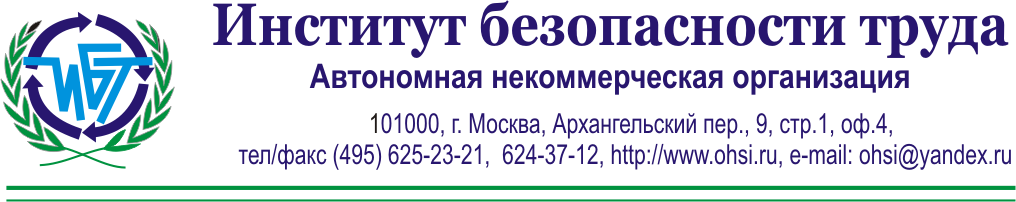 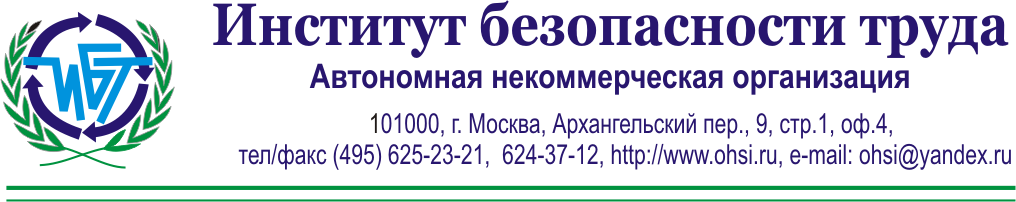 ПЕРЕЧЕНЬнормативных правовых актов,содержащих требования охраны и безопасности труда при организации и выполнении строительных работ, проверка которых осуществляется в ходе мероприятий федерального государственного надзора в сфере трудак Отчету о НИР 
по договору №021/2017от 1.02.2017 г. Москва 2017Федеральные законыПостановления Правительства РФБезусловно действующие НПА федеральных органов исполнительной власти РФ (прошедшие регистрацию в Минюсте России, полностью официально опубликованные 
и с не истекшим сроком действия)Условно действующие НПА федеральных органов исполнительной власти РФ (не прошедшие регистрацию в Минюсте России, не полностью опубликованные или с истекшим сроком действия)№ппНаименование документаСведения об утвержденииТрудовой кодекс Российской Федерации Федеральный закон от 30.12.2001 №197-ФЗО специальной оценке условий трудаФедеральный закон от 28.12.2013 №426-ФЗ№ппНаименование документаСведения об утвержденииПеречень работ, профессий, должностей, непосредственно связанных с управлением транспортными средствами или управлением движением транспортных средствПостановление Правительства РФ от 19.01.2008 №16Нормы предельно допустимых нагрузок для женщин при подъеме и перемещении тяжестей вручнуюПостановление Правительства РФ от 06.02.1993 №105Перечень тяжелых работ и работ с вредными или опасными условиями труда, при выполнении которых запрещается применение труда женщинПостановление Правительства РФ от 25.02.2000 №162Перечень тяжелых работ и работ с вредными или опасными условиями труда, при выполнении которых запрещается применение труда лиц моложе восемнадцати летПостановление Правительства РФ от 25.02.2000 №163О прохождении обязательного психиатрического освидетельствования работниками, осуществляющими отдельные виды деятельности, в том числе деятельность, связанную с источниками повышенной опасности (с влиянием вредных веществ и неблагоприятных производственных факторов), а также работающими в условиях повышенной опасностиПостановление Правительства РФ от 23.09.2002 №695О порядке определения норм и условий бесплатной выдачи лечебно-профилактического питания, молока или других равноценных пищевых продуктов и осуществления компенсационной выплаты в размере, эквивалентном стоимости молока или других равноценных пищевых продуктовПостановление Правительства РФ от 13.03.2008 №168Правила проверки соответствия знаний и умений лица, принимаемого на подземные работы, соответствующим квалификационным требованиямПостановление Правительства РФ от 24.05.2012 №506Положение о расследовании и учете профессиональных заболеванийПостановлением Правительства РФ от 15.12.2000 №967Об особенностях режима рабочего времени и времени отдыха отдельных категорий работников, имеющих особый характер работыПостановление Правительства РФ от 10.12.2002 №877№ппНаименование документаСведения об утверждении123Мероприятия по охране трудаМероприятия по охране трудаМероприятия по охране трудаТиповое положение о системе управления охраной трудаПриказ Минтруда России от 19.08.2016 №438нПоложение об особенностях режима рабочего времени и времени отдыха водителей автомобилейПриказ Министерства транспорта Российской Федерации от 20.08.2004 №15Положение об особенностях режима рабочего времени и времени отдыха отдельных категорий работников, занятых на погрузочно-разгрузочных работах в морских и речных портахПриказ Министерства транспорта РФ от 27.06.2013 №223Межотраслевые правила обеспечения работников специальной одеждой, специальной обувью и другими средствами индивидуальной защитыПриказ Минздравсоцразвития России от 01.06.2009 №290нОб утверждении Порядка обучения по охране труда и проверки знаний требований охраны труда работников организацийПостановление Минтруда РФ, Минобразования РФ от 13.01.2003 №1/29Перечень вредных и (или) опасных производственных факторов и работ, при выполнении которых проводятся обязательные предварительные и периодические медицинские осмотры (обследования)Приказ Министерства здравоохранения и социального развития Российской Федерации от 12.04.2011 №302нПорядок проведения обязательных предварительных и периодических медицинских осмотров (обследований) работников, занятых на тяжелых работах и на работах с вредными и (или) опасными условиями трудаПриказ Министерства здравоохранения и социального развития Российской Федерации от 12.04.2011 №302нОб утверждении форм документов, необходимых для расследования и учета несчастных случаев на производстве, и положения об особенностях расследования несчастных случаев на производстве в отдельных отраслях и организацияхПостановление Минтруда России от 24.10.2002 №73«О формах документов, необходимых для расследования несчастных случаев на производстве»Приказ Минздравсоцразвития РФ от 15.04.2005 №275Типовое положение о комитете (комиссии) по охране трудаПриказ Минтруда России от 24.06.2014 №412нНормы и условия бесплатной выдачи работникам, занятым на работах с вредными условиями труда, молока или других равноценных пищевых продуктов, Приказ Минздравсоцразвития России от 16.02.2009 №45н. Порядок осуществления компенсационной выплаты в размере, эквивалентном стоимости молока или других равноценных пищевых продуктов, иПриказ Минздравсоцразвития России от 16.02.2009 №45н. Перечень вредных производственных факторов, при воздействии которых в профилактических целях рекомендуется употребление молока или других равноценных пищевых продуктов».Приказ Минздравсоцразвития России от 16.02.2009 №45н. Перечень производств, профессий и должностей, работа в которых дает право на бесплатное получение лечебно-профилактического питания в связи с особо вредными условиями труда, рационов лечебно-профилактического питания, норм бесплатной выдачи витаминных препаратов и Правил бесплатной выдачи лечебно-профилактического питания». Приказ Минздравсоцразвития России от 16.02.2009 №46н. Типовой перечень ежегодно реализуемых работодателем мероприятий по улучшению условий и охраны труда и снижению уровней профессиональных рисковПриказ Минздравсоцразвития России от 01.03.2012 №181нЕдиный квалификационный справочник должностей руководителей, специалистов и служащих, раздел «Квалификационные характеристики должностей руководителей и специалистов, осуществляющих работы в области охраны труда»Приказ Минздравсоцразвития России от 17.05.2012 №559нПрофессиональный стандарт «Специалист в области охраны труда»Приказ Минтруда России от 04.08.2014 №524нТребования к комплектации изделиями медицинского назначения аптечек для оказания первой помощи работникамПриказ Минздравсоцразвития России от 05.03.2011 №169нОб утверждении Норм предельно допустимых нагрузок для лиц моложе восемнадцати лет при подъеме и перемещении тяжестей вручнуюПостановление Минтруда РФ от 07.04.1999 №7Правила по охране трудаПравила по охране трудаПравила по охране трудаПравила по охране труда в строительствеПриказ Минтруда России от 01.06.2015 №336нПравила по охране труда при работе на высотеПриказ Минтруда России от 28.03.2014 №155нПравила по охране труда при эксплуатации электроустановокПриказ Минтруда России от 24.07.2013 №328нПравила по охране труда при выполнении электросварочных и газосварочных работПриказ Минтруда России от 23.12.2014 №1101нПравила по охране труда при погрузочно-разгрузочных работах и размещении грузовПриказ Минтруда России от 17.09.2014 №642нПравила по охране труда при работе с инструментом и приспособлениямиПриказ Минтруда России от 17.08.2015 №552нПравила по охране труда при размещении, монтаже, техническом обслуживании и ремонте технологического оборудованияПриказ Минтруда России от 23.06.2016 №310нПравила по охране труда при хранении, транспортировании и реализации нефтепродуктовПриказ Минтруда России от 16.11.2015 №873нПравила по охране труда при производстве цементаПриказ Минтруда России от 15.10.2015 №722нПравила по охране труда при эксплуатации холодильных установокПриказ Минтруда России от 23.12.2014 №1104нПравила по охране труда при эксплуатации тепловых энергоустановокПриказ Минтруда России от 17.08.2015 №551нПравила по охране труда в лесозаготовительном, деревообрабатывающем производствах и при проведении лесохозяйственных работПриказ Минтруда России от 02.11.2015 №835нПравила по охране труда при нанесении металлопокрытийПриказ Минтруда России от 14.11.2016 №634н (начало действия документа – 20.04.2017)Правила по охране труда в сельском хозяйствеПриказ Минтруда России от 25.02.2016 №76нПравила по охране труда в жилищно-коммунальном хозяйствеПриказ Минтруда России от 07.07.2015 №439нСтандарт безопасности трудаСтандарт безопасности трудаСтандарт безопасности трудаТиповые нормы бесплатной выдачи работникам смывающих и (или) обезвреживающих средств и стандарт безопасности труда «Обеспечение работников смывающими и (или) обезвреживающими средствамиПриказ Минздравсоцразвития России от 17.12.2010 №1122нТиповые нормы СИЗТиповые нормы СИЗТиповые нормы СИЗТиповые нормы бесплатной выдачи специальной одежды, специальной обуви и других средств индивидуальной защиты работникам сквозных профессий и должностей всех видов экономической деятельности, занятым на работах с вредными и (или) опасными условиями труда, а также на работах, выполняемых в особых температурных условиях или связанных с загрязнениемПриказ Минтруда России от 09.12.2014 №997нТиповые нормы бесплатной выдачи специальной одежды, специальной обуви и других средств индивидуальной защиты работникам действующих и строящихся шахт, разрезов и организаций угольной и сланцевой промышленности, занятым на работах с вредными и (или) опасными условиями труда, а также выполняемых в особых температурных условиях или связанных с загрязнениемПриказ Минтруда России от 02.08.2013 №341нТиповые нормы бесплатной выдачи специальной одежды, специальной обуви и других средств индивидуальной защиты работникам целлюлозно-бумажного, гидролизного, лесохимического и деревообрабатывающего производств, занятым на работах с вредными и (или) опасными условиями труда, а также выполняемых в особых температурных условиях или связанных с загрязнениемПриказ Минтруда России от 17.11.2016 №665н (начало действия документа – 09.03.2017)Типовые нормы бесплатной выдачи специальной одежды, специальной обуви и других средств индивидуальной защиты работникам горной и металлургической промышленности и металлургических производств других отраслей промышленности, занятым на работах с вредными и (или) опасными условиями труда, а также на работах, выполняемых в особых температурных условиях или связанных с загрязнениемПриказ Минтруда России от 01.11.2013 №652нТиповые нормы бесплатной выдачи сертифицированных специальной одежды, специальной обуви и других средств индивидуальной защиты работникам сельского и водного хозяйств, занятым на работах с вредными и (или) опасными условиями труда, а также на работах, выполняемых в особых температурных условиях или связанных с загрязнениемПриказ Минздравсоцразвития России от 12.08.2008 №416нСпециальная оценка условий трудаСпециальная оценка условий трудаСпециальная оценка условий трудаОб утверждении Методики проведения специальной оценки условий труда, Классификатора вредных и (или) опасных производственных факторов, формы отчета о проведении специальной оценки условий труда и инструкции по ее заполнениюПриказ Минтруда России от 24.01.2014 №33нОб утверждении методики снижения класса (подкласса) условий труда при применении работниками, занятыми на рабочих местах с вредными условиями труда, эффективных средств индивидуальной защиты, прошедших обязательную сертификацию в порядке, установленном соответствующим техническим регламентомПриказ Минтруда России от 05.12.2014 №976нО форме и порядке подачи декларации соответствия условий труда государственным нормативным требованиям охраны труда, Порядке формирования и ведения реестра деклараций соответствия условий труда государственным нормативным требованиям охраны трудаПриказ Минтруда России от 07.02.2014 №80нОб утверждении особенностей проведения специальной оценки условий труда на рабочих местах водолазов, а также работников, непосредственно осуществляющих кессонные работыПриказ Минтруда России от 18.02.2015 №96нОб утверждении особенностей проведения специальной оценки условий труда на рабочих местах, на которых предусматривается пребывание работников в условиях повышенного давления газовой и воздушной средыПриказ Минтруда России от 19.02.2015 №102нОб утверждении особенностей проведения специальной оценки условий труда на рабочих местах работников, занятых на подземных работахПриказ Минтруда России от 09.12.2014 №996н№ппНаименование документаСведения об утвержденииПримечания1234Межотраслевые правила по охране трудаМежотраслевые правила по охране трудаМежотраслевые правила по охране трудаМежотраслевые правила по охране трудаМежотраслевые правила по охране труда при проведении водолазных работПриказ Минздравсоцразвития России от 13.04.2007 №2691. Первоначальный текст документа опубликован в издании«Бюллетень нормативных актов федеральных органов исполнительной власти», №36, 03.09.2007 (прил. к Правилам не приводится).2. Документ с истекшим сроком действия (см. пост. Правительства РФ от 23.05.2000 №399 «О нормативных правовых актах, содержащих государственные нормативные требования охраны труда»)Межотраслевые правила по охране труда на автомобильном транспортеПостановление Минтруда РФ от 12.05.2003 №281. Источник публикации «Бюллетень нормативных актов федеральных органов исполнительной власти», №41, 13.10.2003,«Российская газета», №223, 04.11.2003 (опубликовано только Постановление).2. Документ с истекшим сроком действия (см. пост. Правительства РФ от 23.05.2000 №399 «О нормативных правовых актах, содержащих государственные нормативные требования охраны труда»)Межотраслевые правила по охране труда при эксплуатации водопроводно-канализационного хозяйстваПостановление Минтруда России от 16.08.2002 №61Документ с истекшим сроком действия (см. пост. Правительства РФ от 23.05.2000 №399 «О нормативных правовых актах, содержащих государственные нормативные требования охраны труда»)Межотраслевые правила по охране труда при эксплуатации промышленного транспорта (конвейерный, трубопроводный и другие транспортные средства непрерывного действияПостановление Минтруда РФ от 17.06.2003 №361. Источник публикации «Бюллетень нормативных актов федеральных органов исполнительной власти», №44, 03.11.2003,«Российская газета», №239, 25.11.2003 (опубликовано только Постановление).2. Документ с истекшим сроком действия (см. пост. Правительства РФ от 23.05.2000 №399 «О нормативных правовых актах, содержащих государственные нормативные требования охраны труда»).Межотраслевые правила по охране труда при работе с эпоксидными смолами и материалами на их основеПостановление Минтруда РФ от 14.08.2002 №56 Документ с истекшим сроком действия (см. пост. Правительства РФ от 23.05.2000 №399 «О нормативных правовых актах, содержащих государственные нормативные требования охраны труда»).Межотраслевые правила по охране труда при производстве ацетилена, кислорода, процессе напыления и газопламенной обработке металловПостановление Минтруда РФ от 14.02.2002 №11Документ с истекшим сроком действия (см. пост. Правительства РФ от 23.05.2000 №399 «О нормативных правовых актах, содержащих государственные нормативные требования охраны труда»).Межотраслевые правила по охране труда при проведении работ по пайке и лужению изделийПостановление Минтруда РФ от 17.06.2002 №41Источник публикации«Бюллетень нормативных актов федеральных органов исполнительной власти», №32, 12.08.2002, «Российская газета», №154-155, 20.08.2002 (опубликовано только Постановление);Документ с истекшим сроком действия (см. пост. Правительства РФ от 23.05.2000 №399 «О нормативных правовых актах, содержащих государственные нормативные требования охраны труда»).Межотраслевые правила по охране труда при газоплазменной обработке материаловПостановление Минтруда РФ от 14.08.2002 №55Документ с истекшим сроком действия (см. пост. Правительства РФ от 23.05.2000 №399 «О нормативных правовых актах, содержащих государственные нормативные требования охраны труда»).Типовые инструкции по охране трудаТиповые инструкции по охране трудаТиповые инструкции по охране трудаТиповые инструкции по охране трудаМежотраслевые типовые инструкции по охране труда для работников, занятых проведением работ по пайке и лужению изделийПостановление Минтруда РФ от 17.07.2003 №55Документ с истекшим сроком действия (см. пост. Правительства РФ от 23.05.2000 №399 «О нормативных правовых актах, содержащих государственные нормативные требования охраны труда»)Типовые нормы бесплатной выдачи СИЗТиповые нормы бесплатной выдачи СИЗТиповые нормы бесплатной выдачи СИЗТиповые нормы бесплатной выдачи СИЗТиповые нормы бесплатной выдачи специальной одежды, специальной обуви и других средств индивидуальной защиты работникам предприятий по добыче и переработке урановых руд, по обогащению с ураном и его соединениями, по изготовлению топлива для ядерных реакторов и по производству электрической и тепловой энергии на атомных станциях, занятым на работах с вредными и (или) опасными условиями труда, а также на работах, выполняемых в особых температурных условиях или связанных с загрязнениемПриказ Минздравсоцразвития России от 24.12.2009 №1028нПервоначальный текст документа опубликован в издании «Бюллетень нормативных актов федеральных органов исполнительной власти», №19, 10.05.2010 (прил., содержащее все типовые нормы не опубликовано в официальных источниках).Типовые нормы бесплатной выдачи специальной одежды, специальной обуви и других средств индивидуальной защиты работникам химических производств, занятым на работах с вредными и (или) опасными условиями труда, а также на работах, выполняемых в особых температурных условиях или связанных с загрязнениемПриказ Минздравсоцразвития России от 11.08.2011 №906нПервоначальный текст документа опубликован в изданиях «Российская газета», №201, 09.09.2011 (только Приказ).По информации, опубликованной в «Российской газете», №207, 16.09.2011, Приложение к Приказу публикуется на официальном сайте Минздравсоцразвития России по адресу http://www.minzdravsoc.ru/docs/mzsr/salary/53,«Бюллетень нормативных актов федеральных органов исполнительной власти», №39, 26.09.2011 (приложение не приводится).По информации, опубликованной в «Бюллетене нормативных актов федеральных органов исполнительной власти», №39, 26.09.2011, информация размещена на официальном сайте Минздравсоцразвития России: http://www.minzdravsoc.ru.Типовые нормы бесплатной выдачи специальной одежды, специальной обуви и других средств индивидуальной защиты работникам нефтяной промышленности, занятым на работах с вредными и (или) опасными условиями труда, а также на работах, выполняемых в особых температурных условиях или связанных с загрязнениемПриказ Минздравсоцразвития России от 09.12.2009 №970нПервоначальный текст документа опубликован в изданиях «Российская газета», №33, 17.02.2010, «Бюллетень нормативных актов федеральных органов исполнительной власти», №9, 01.03.2010 (только Приказ, без Типовых норм).Типовые нормы бесплатной выдачи специальной одежды, специальной обуви и других средств индивидуальной защиты работникам организаций электроэнергетической промышленности, занятым на работах с вредными и (или) опасными условиями труда, а также на работах, выполняемых в особых температурных условиях или связанных с загрязнениемПриказ Минздравсоцразвития России от 25.04.2011 №340нПервоначальный текст документа опубликован в издании «Бюллетень нормативных актов федеральных органов исполнительной власти», №25, 20.06.2011 (приложение с Типовыми нормами не приводится).По информации, опубликованной в «Бюллетене нормативных актов федеральных органов исполнительной власти», №25, 20.06.11, информация размещена на официальном сайте Минздравсоцразвития России: http://www.minzdravsoc.ru.Типовые нормы бесплатной выдачи специальной одежды, специальной обуви и других средств индивидуальной защиты работникам, занятым на работах с вредными и (или) опасными условиями труда, а также на работах, выполняемых в особых температурных условиях или связанных с загрязнениемПриказ Минздравсоцразвития России от 22.06.2009 №357нПервоначальный текст документа опубликован в изданиях: «Российская газета», №207, 30.10.2009 (опубликован без приложений 1 – 5, содержащих типовые нормы),«Бюллетень нормативных актов федеральных органов исполнительной власти», №5, 01.02.2010 (только Приказ, без типовых норм).Типовые нормы бесплатной выдачи сертифицированных специальной одежды, специальной обуви и других средств индивидуальной защиты работникам, занятым на работах с вредными и (или) опасными условиями труда, а также на работах, выполняемых в особых температурных условиях или связанных с загрязнением, в организациях сталелитейной промышленностиПриказ Минздравсоцразвития России от 06.07.2005 №442Первоначальный текст документа опубликован в издании «Бюллетень трудового и социального законодательства РФ», №8, 2005 (только Приказ, без типовых норм)).Типовые нормы бесплатной выдачи специальной одежды, специальной обуви и других средств индивидуальной защиты работникам машиностроительных и металлообрабатывающих производств, занятым на работах с вредными и (или) опасными условиями труда, а также на работах, выполняемых в особых температурных условиях или связанных с загрязнениемПриказ Минздравсоцразвития России от 14.12.2010 №1104нПервоначальный текст документа опубликован в издании «Бюллетень нормативных актов федеральных органов исполнительной власти», №7, 14.02.2011 (опубликован без приложения, содержащего типовые нормы).По информации, опубликованной в «Бюллетене нормативных актов федеральных органов исполнительной власти», №7, 14.02.2011, приложение к Приказу размещено на официальном сайте Минздравсоцразвития России по адресу: http://www.minzdravsoc.ru.Типовые нормы бесплатной выдачи специальной одежды, специальной обуви и других средств индивидуальной защиты работникам связи, занятым на работах с вредными и (или) опасными условиями труда, а также на работах, выполняемых в особых температурных условиях или связанных с загрязнениемПриказ Минздравсоцразвития России от 18.06.2010 №454нПервоначальный текст документа опубликован в издании «Бюллетень нормативных актов федеральных органов исполнительной власти», №31, 02.08.2010 (только Приказ, без типовых норм).Типовые нормы бесплатной выдачи специальной одежды, специальной обуви и других средств индивидуальной защиты работникам судостроительных и судоремонтных организаций, занятым на работах с вредными и (или) опасными условиями труда, а также на работах, выполняемых в особых температурных условиях или связанных с загрязнениемПриказ Минтруда России от 03.11.2015 №844н–Типовые нормы бесплатной выдачи специальной одежды, специальной обуви и других средств индивидуальной защиты работникам организаций пищевой, мясной и молочной промышленности, занятым на работах с вредными и (или) опасными условиями труда, а также на работах, выполняемых в особых температурных условиях или связанных с загрязнениемПриказ Минздравсоцразвития России от 31.12.2010 №1247нПервоначальный текст документа опубликован в издании «Бюллетень нормативных актов федеральных органов исполнительной власти», №7, 14.02.2011 (опубликован без приложения, содержащего типовые нормы).По информации, опубликованной в «Бюллетене нормативных актов федеральных органов исполнительной власти», №7, 14.02.2011, приложение к Приказу размещено на официальном сайте Минздравсоцразвития России по адресу: http://www.minzdravsoc.ru.Типовые нормы бесплатной выдачи сертифицированных специальной одежды, специальной обуви и других средств индивидуальной защиты работникам железнодорожного транспорта Российской Федерации, занятым на работах с вредными и (или) опасными условиями труда, а также на работах, выполняемых в особых температурных условиях или связанных с загрязнениемПриказ Минздравсоцразвития России от 22.10.2008 №582нПервоначальный текст документа опубликован в издании «Бюллетень нормативных актов федеральных органов исполнительной власти», №47, 24.11.2008 (только Приказ, без типовых норм).Типовые нормы бесплатной выдачи специальной одежды, специальной обуви и других средств индивидуальной защиты работникам, занятым на эксплуатации метрополитенов, на работах с вредными и (или) опасными условиями труда, а также на работах, выполняемых в особых температурных условиях или связанных с загрязнениемПриказ Минздравсоцразвития РФ от 07.12.2010 №1078нИсточник публикации «Бюллетень нормативных актов федеральных органов исполнительной власти», №6, 07.02.2011 (опубликован без приложения, содержащего типовые нормы).По информации, опубликованной в «Бюллетене нормативных актов федеральных органов исполнительной власти», №6, 07.02.2011, приложение к Приказу размещено на официальном сайте Минздравсоцразвития России по адресу: http://www.minzdravsoc.ruТиповые нормы бесплатной выдачи сертифицированных специальной одежды, специальной обуви и других средств индивидуальной защиты работникам жилищно-коммунального хозяйства, занятым на работах с вредными и (или) опасными условиями труда, а также на работах, выполняемых в особых температурных условиях или связанных с загрязнениемПриказ Минздравсоцразвития России от 03.10.2008 №543нПервоначальный текст документа опубликован в издании «Бюллетень нормативных актов федеральных органов исполнительной власти», №43, 27.10.2008 (только Приказ, без самих типовых норм).Типовые нормы бесплатной выдачи специальной одежды, специальной обуви и других средств индивидуальной защиты работникам, занятым на работах с вредными и (или) опасными условиями труда, а также на работах, выполняемых в особых температурных условиях или связанных с загрязнениемПриказ Минздравсоцразвития РФ от 01.09.2010 №777нИсточник публикации «Бюллетень нормативных актов федеральных органов исполнительной власти», №42, 18.10.2010 (прил. к Приказу, содержащее типовые нормы не приводятся)Типовые нормы бесплатной выдачи сертифицированных специальной одежды, специальной обуви и других средств индивидуальной защиты работникам, занятым на строительных, строительно-монтажных и ремонтно-строительных работах с вредными и (или) опасными условиями труда, а также выполняемых в особых температурных условиях или связанных с загрязнениемПриказ Минздравсоцразвития РФ от 16.07.2007 №4771. Источник публикации «Бюллетень нормативных актов федеральных органов исполнительной власти», №52, 24.12.2007 (прил. не приводится).2. Документ с истекшим сроком действия (см. пост. Правительства РФ от 23.05.2000 №399 «О нормативных правовых актах, содержащих государственные нормативные требования охраны труда»).Типовые нормы бесплатной выдачи специальной одежды, специальной обуви и других средств индивидуальной защиты работникам специфических профессий строительства метрополитенов, туннелей и других подземных сооружений специального назначения, занятым на работах с вредными и (или) опасными условиями труда, а также на работах, выполняемых в особых температурных условиях или связанных с загрязнениемПриказ Минздравсоцразвития РФ от 07.12.2010 №1077нИсточник публикации «Бюллетень нормативных актов федеральных органов исполнительной власти», №6, 07.02.2011 (опубликован без приложения, содержащего Типовые нормы). По информации, опубликованной в «Бюллетене нормативных актов федеральных органов исполнительной власти», №6, 07.02.2011, приложение к Приказу размещено на официальном сайте Минздравсоцразвития России по адресу: http://www.minzdravsoc.ru. (не является официальным источником опубликования)